К А Р АР                                                              РЕШЕНИЕ     «20 » август  2020 йыл                              № 38                     «20»  августа 2020 годаО внесении изменения в Правила землепользования и застройки сельского поселения Ишбердинский сельсовет муниципального района Баймакский район Республики БашкортостанВ соответствии со ст. ст. 30, 51, 55 Градостроительного кодекса РФ, в целях приведения отдельных положений Правил землепользования и застройки сельского поселения Ишбердинский сельсовет муниципального района Баймакский район Республики Башкортостан, утвержденных Решением Совета муниципального района Баймакский район Республики Башкортостан № 109 от 02.11.2018г. (далее – Правила землепользования и застройки),   в соответствие действующему градостроительному  законодательству, Совет сельского поселения Ишбердинский сельсовет муниципального района Баймакский район Республики Башкортостан,решил:Статью 15 Правил землепользования и застройки изложить в следующей редакции:«15. Градостроительные планы земельных участков.Назначение и содержание градостроительных планов земельных участков определяются Градостроительным кодексом РФ. Градостроительный план земельного участка выдается в целях обеспечения субъектов градостроительной деятельности информацией, необходимой для архитектурно-строительного проектирования, строительства, реконструкции объектов капитального строительства в границах земельного участка.Подготовка градостроительных планов земельных участков осуществляется по форме, установленной уполномоченными федеральным органом исполнительной власти  в соответствии с действующим градостроительным  законодательством.Состав, последовательность и сроки выполнения административных процедур, требования к порядку их выполнения, в том числе особенности выполнения административных процедур в электронной форме, а также особенности выполнения административных процедур в многофункциональных центрах устанавливаются административным регламентом предоставления муниципальной услуги, утвержденным органом местного самоуправления, уполномоченным на выдачу градостроительного плана земельного участка.»Пункт 2 статьи 21 Правил землепользования и застройки изложить в следующей редакции:«2. Состав, последовательность и сроки выполнения административных процедур, требования к порядку их выполнения, в том числе особенности выполнения административных процедур в электронной форме, а также особенности выполнения административных процедур в многофункциональных центрах устанавливаются административным регламентом предоставления муниципальной услуги, утвержденным органом местного самоуправления, уполномоченным на выдачу разрешения на строительство.».Пункт 4 статьи 21 Правил землепользования и застройки изложить в следующей редакции:«4. Выдача разрешения на строительство не требуется в случаях, установленных п. 17 ст.51 Градостроительного кодекса РФ.»Статью 22 Правил землепользования и застройки дополнить пунктом 7 следующего содержания:«7. Состав, последовательность и сроки выполнения административных процедур, требования к порядку их выполнения, в том числе особенности выполнения административных процедур в электронной форме, а также особенности выполнения административных процедур в многофункциональных центрах устанавливаются административным регламентом предоставления муниципальной услуги, утвержденным органом местного самоуправления, уполномоченным на выдачу разрешения на ввод объектов капитального строительства в эксплуатацию.»2. Настоящее решение опубликовать  на информационном стенде сельского поселения муниципального района Баймакский район Республики Башкортостан,  официальном сайте сельского поселения по адресу: 453677, РБ, Баймакский район, с. Ишберда. ул. С.Ю                                                                                                                                                                                                                лаева, 29.3. Контроль за исполнением решения возложить на постоянную комиссию по развитию предпринимательства, земельным вопросам, благоустройству, аграрным вопросам и экологии.Глава сельского поселения:                         Г.Р.Исяндавлетова.Башҡортостан РеспубликаhыныңБаймаҡ районы муниципаль районыныңИшбирҙе ауыл советыауыл биләмәhе Советы453677, Башкортостан Республикаhы,Баймаҡ районы,Ишбирҙе ауылы, С.Юлаев ур.,Тел. 8(347)4-67- 44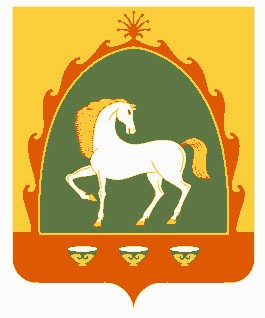          Совет сельского поселения         Ишбердинский сельсоветмуниципального района Баймакский    район  Республики Башкортостан453677, Республика Башкортостан,Баймакский  район, с. Ишберда, ул.С.Юлаева, 29Тел. 8(347)4-67-44